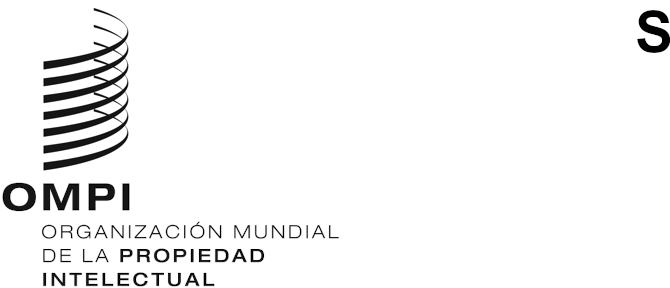 A/61/8 corr.ORIGINAL: Inglésfecha: 21 de septiembre de 2020Asambleas de los Estados miembros de la OMPISexagésima primera serie de reunionesGinebra, 21 a 25 de septiembre de 2020Convocación de períodos extraordinarios de sesiones en 2021Corrección En el Anexo del documento A/61/8, se ha suprimido “Sistema de La Haya”.[Fin del documento]